РС Кубок Губернатора Кировской области по спортивным танцам.Открытые чемпионаты и первенства Кировской области. Двоеборье, St/Lt.Программа соревнованийСпортсмены групп  класс «начинающие» соревнуются   по положению СТСР о спортивно массовых мероприятиях.Разрешается выступление  начинающих спортсменов не только в своей стартовой категории, но и на 1 категорию выше.* «Балльная» - результаты подводятся по бальной системе (1-2-3),  все участники награждаются медалями и грамотами.*«Абсолютный Кубок по двоеборью » -  результаты в двоеборье  (Н2-Н3-Н4-Н5-Н6)  подводятся по местам (скейтинг),  победители награждаются Кубком,  финалисты – медалями и грамотами .*«Кубок  по стандарту или по латине » - результаты подводятся по местам (скейтинг)  раздельно по  стандарту (St)  или  по латине (Lt),  победители награждаются Кубком,  финалисты – медалями и грамотами.Н2 - танцы  МВ, Ч.   Н3 -  танцы  МВ, С, Ч.    Н4  -  танцы  МВ, БФ, С, Ч.     Н5 -  танцы  МВ, БФ, С, Ч,  Д.    Н6 - танцы  МВ, ВВ, БФ, С, Ч,  Д.     Примечание: окончание вечернего отделения  в 19:30  часов.  РС Кубок Губернатора Кировской области включены в ЕКП спортивных мероприятий.  При выполнении условий соревнования , по результатам выступления пар, спортсменам  присваиваются спортивные звания (КМС) и спортивные разряды.                                                                                                                  тел. орг. турнира  89127264410 В.А. Газетдинов. 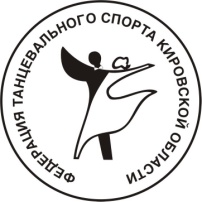 Союз танцевального спорта РоссииМинистерство по физической культуре и спорту Кировской областиФедерация танцевального спорта Кировской областиТанцевально-спортивный клуб «Юность»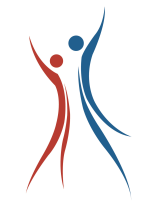                               Дата проведения: 19 ноября  2016г.  день недели -  субботаМесто проведения: Дворец единоборств «Богатыри»  по адресу  ул. Мира,46   (8332) 531150                             Проезд от ж/д вокзала: автобус № 23,44  до ост. Парк Победы такси по тел. 8(8332)700-700, 500-500, 666-666 (проезд - до 100 рублей)Правила проведения:в соответствии с правилами СТСР.Судейская коллегия:Члены Коллегии судей ФТСК  и  СТСРНаграждение:СВД - дипломы, медали, кубки.      СММ – дипломы, медали, кубки.Регистрация:По классификационной книжке. Иметь мед. справку, страховое  свид-во. Заявка:Подать  до 18 ноября  информацию по стартовым гр. участвующих  пар.Площадка:              Паркет - площадки  А и В   в СММ   и   в СВДВозрастныекатегории(СММ)   Массовый спорт(СММ)   Массовый спорт(СММ)   Массовый спорт(СВД)   Спорт высших достижений(СВД)   Спорт высших достижений(СВД)   Спорт высших достиженийВозрастныекатегории09.0010.0011.0013.3015.3017.30ВозрастныекатегорииБалльная*Абс.Кубок*Кубок ст,ла*класс/дисциплкласс/дисциплкласс/дисциплДети - соло и пары (2009г.р. и моложе)Н2.Н3.Н4.Н2.Н3.Н4.Н2St. Н2Lt. Дети-1 - соло и пары(2007г.р. и моложе)Н2.Н3.Н4.Н3.Н4.Н5.Н2St. Н2Lt. Дети-2 - соло и пары (2005-2006г.р.)Н3.Н4.Н5.Н4.Н5.Н6.Н3St. Н3Lt. Ю-1+Ю-2 - соло и пары (2001-2004г.р.)        Н6. Н4St. Н4Lt. Мол.+ Взр.-соло и пары(2000г.р. и старше)Н6. Н4St. Н4Lt.Дети-1 (2007г.р. и моложе)     до Е  6т.откр  St Lt     Пер-во  6т.   Дети-2(2005-2006г.р.)до Е  6т.    до Д St Lt    Пер-во  8т.  Юниоры-1(2003-2004г.р.)до Е  St Lt      до Д St Lt   Пер-во  St Lt   Юниоры-2(2001-2002г.р.)до Д   St Lt            до С St Lt      откр  St Lt       Молодёжь(1998-2000г.р.)      до С St Lt                         Пер-во  St Lt                      Взрослые   (1997г.р.и старше.)                                 Чем-нат. St Lt                      RS:Взрослые+Молодёжьдо В St Lt                                    Кубок St Lt                      RS : Дети-1+Дети-2до Е St Lt                      